Opis przedmiotu zamówienia1 szt. szyba ruchoma transparentna do kabiny półokrągłej Funkia 80 cm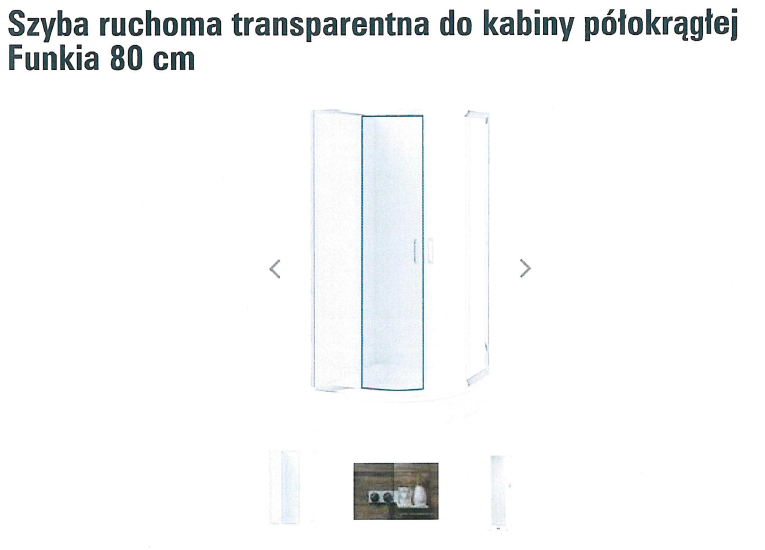 1 kpl rolek dolnych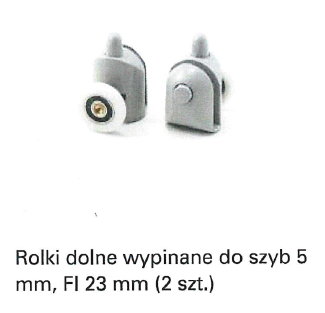 1 kpl rolek górnych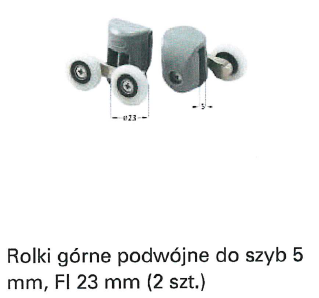 